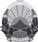 РЕПУБЛИКА МАКЕДОНИЈА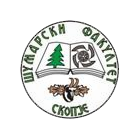 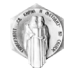 Решение за прием на кандидати во прв уписен рок на насоката Екоинженеринг и Екоменаџмент I Редовни студенти во државна квотаПОУКА: Кандидатите имаат право на приговор во рок од 24 часа од денот на објавувавњето.Конкурсна комисија:Датум: 26.08.2013доц. д-р Здравко Трајановпроф. д-р Македонка Стојановскапроф. д-р Николчо ВелковскиРед. бр.Број на електронска пријаваПоени14/ЕЕ1690683,3729/ЕЕ1668371,1811/ЕЕ1479266,4427/ЕЕ1680056,4220/ЕЕ1429054,4419/ЕЕ1550042,55